令和5年度北信越公認指導者研修会申込書	申込日/令和6年月	日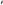 締切2024年3月1 5日(金) ～1 7 : 00 申込先(株)テニステクニカルスクールWish FAX 0766ー28ー8607 mail teaching@tovama—tennis.ip氏名男・女年齢住所〒メールアドレスT E L所属協会クラブ指導員資格研修ポイント必要研修ポイント必要有無備考